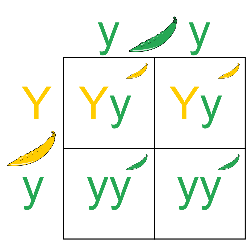 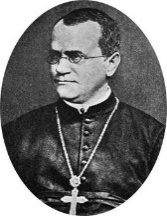 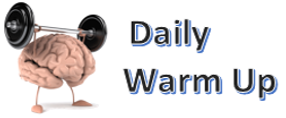 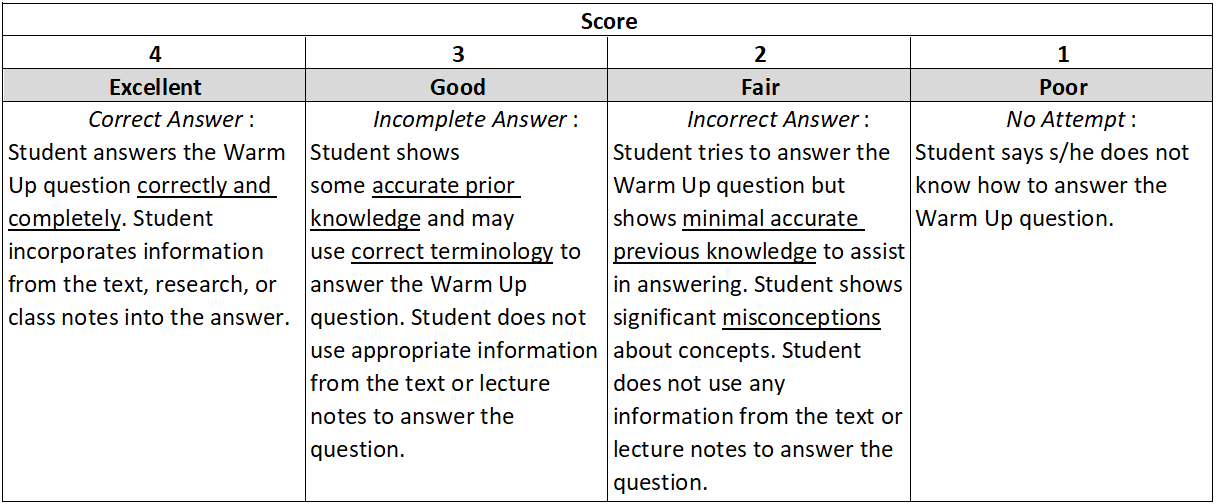 Date __________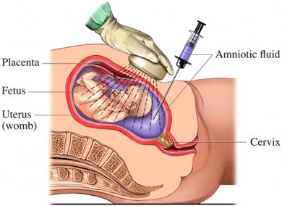 Concept covered: Karyotpyes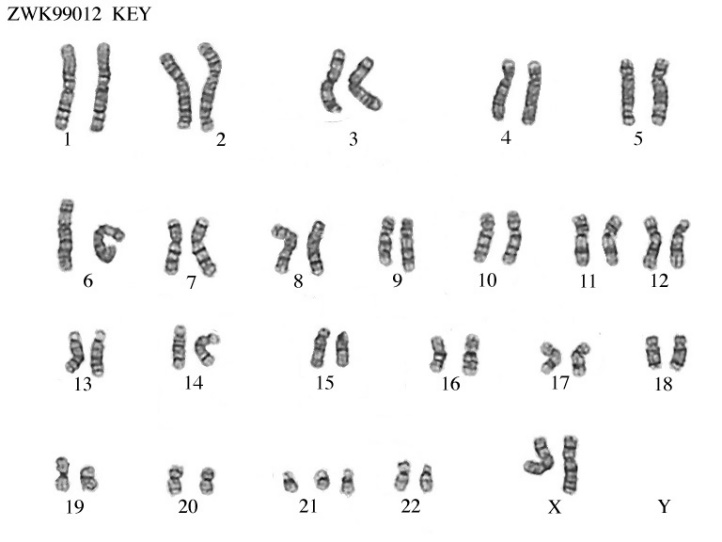 Watch the following animation: https://www.youtube.com/watch?v=EA0qxhR2oOk1.  Describe how nondisjunction happens? _____________________________________2. During which phase of Meiosis did the nondisjunction happen in the video? _______________3. Which other phase of Meiosis could the nondisjunction happen? Sketch how it happens in the space below.__________________________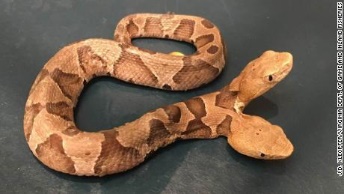 The normal chromosome is shown on the left. The mutated chromosome on the right. Letters A-H are genes. Identify which mutated chromosome shows Translocation, Inversion, Deletion, and Duplication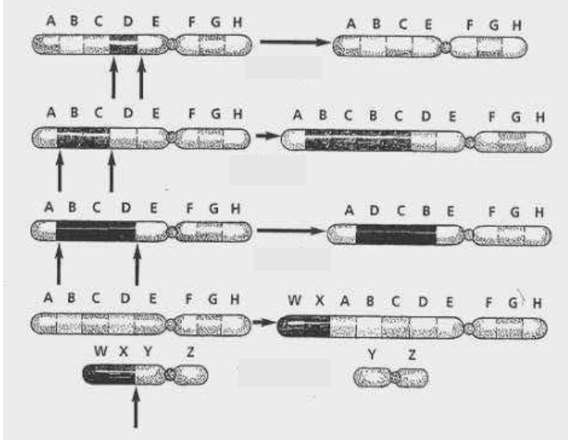 Write the term that best matches the karyotype. Choose from the following: duplication, aneuploidy, haploid, euploidy, translocation, inversion.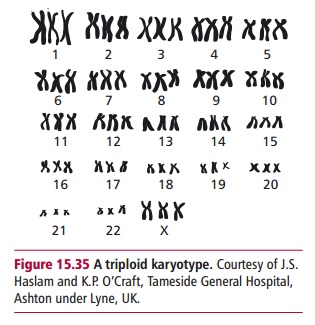 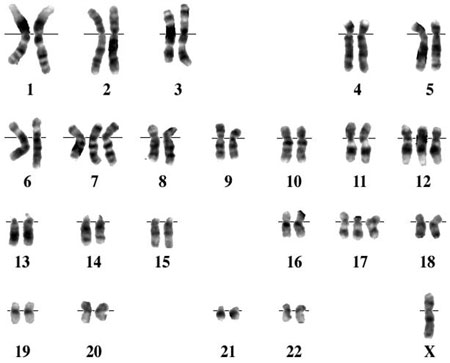 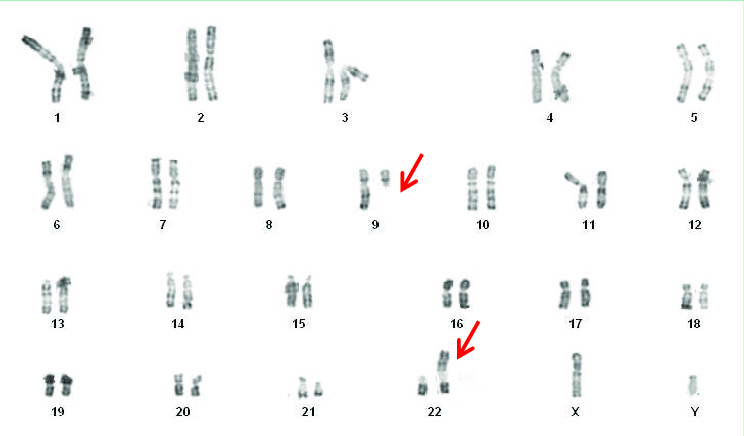 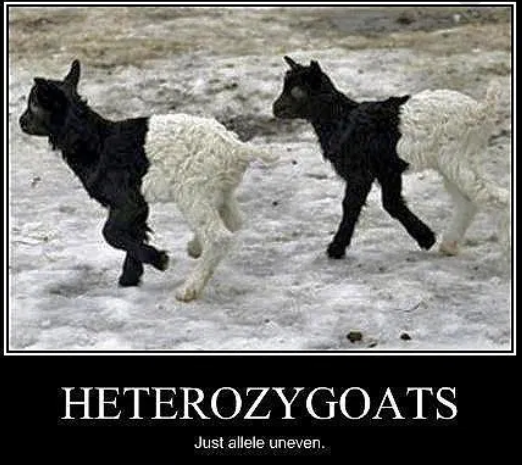 Below each of the following words are choices.  Circle the choices that are examples of each of those words1.	Dominant allele					4.	DiploidD	e	k	L	S 			Yy     N     RR     f     Gh     GgHH2.	Recessive allele					5.	Homozygous dominantM	n	d	F	P 			AA	Gg	KK	uu	Rr3.	Haploid						6.	Homozygous recessiveD     Dd     CC     a     aD     Eeff 			ee	Ff	HH	Oo	qqBelow each of the following words are choices.  Circle the choices that are examples of each of those words.GenotypeBb     black     rr     long     yellow     FF     Yy     crookedPhenotypeblue     HH     seedless     Ss     hairy     striped     wwGenotypes in which dominant gene must show AA	Dd	EE	ff	Jj	RR	SsGenotypes in which dominant gene must showAA	Dd	EE	ff	Jj	RR	SsGenotypes in which recessive gene must showAa	Gg	Ff	KK	rr	Oo	Tt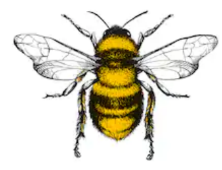 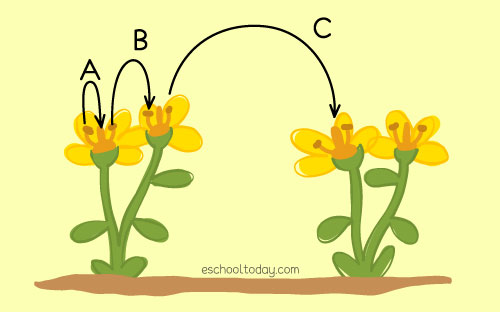 1. Which letter(s) refer to self-pollination? ________________2.  Which letter(s) refer to cross-pollination? ______________3.  Differentiate between a plant that is true-breeding (purebred) and a hybrid. __________________________________________________________________________________________________________________________________________________________________________________________________________________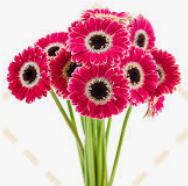 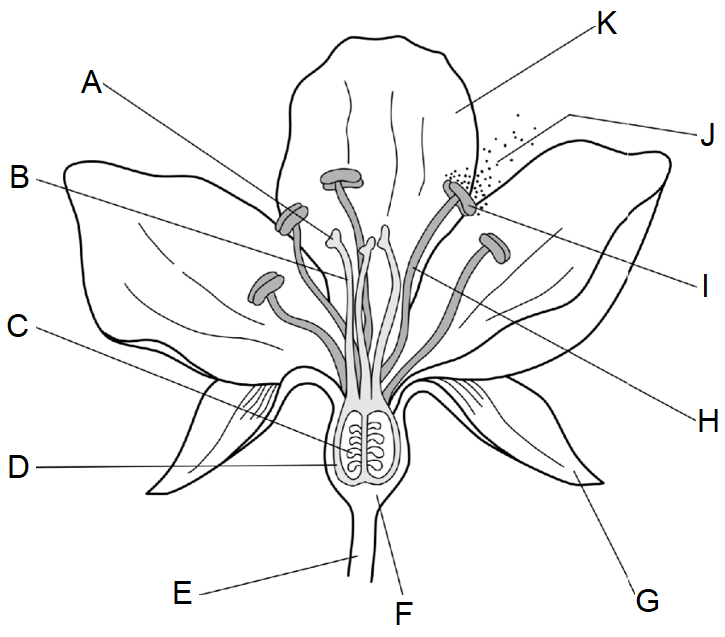 Which structures make up the stamens (male parts)? ______________Which structures make up the carpel (female parts)? ________________Which parts are neither female nor male? ______________________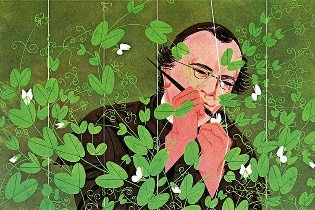 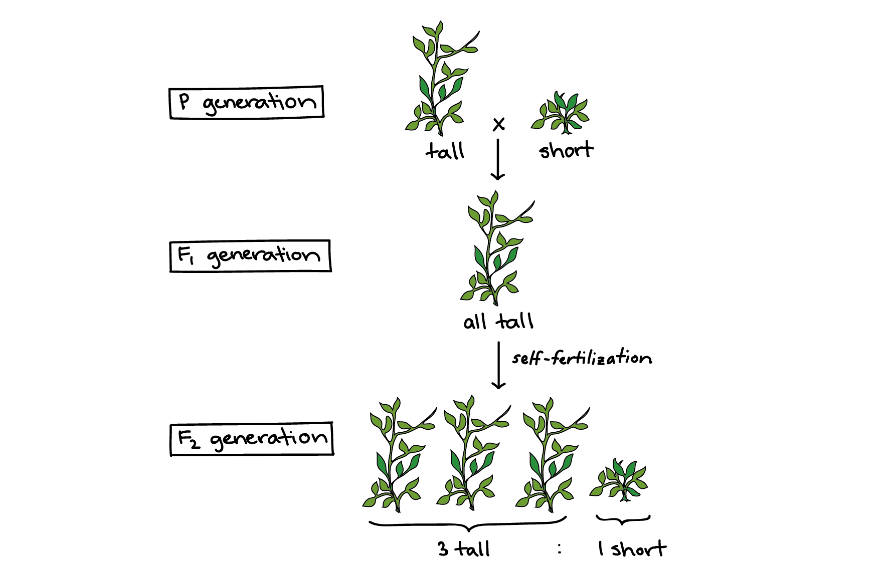 1.  Label the F1, P, and F2 generations on the right of the image.2. What is the dominant trait for height of thesePea plants? _______________________3.  What would be the genotype of the “all tall” plants in the 2nd generation assumingtheir parents were true breeding.  __________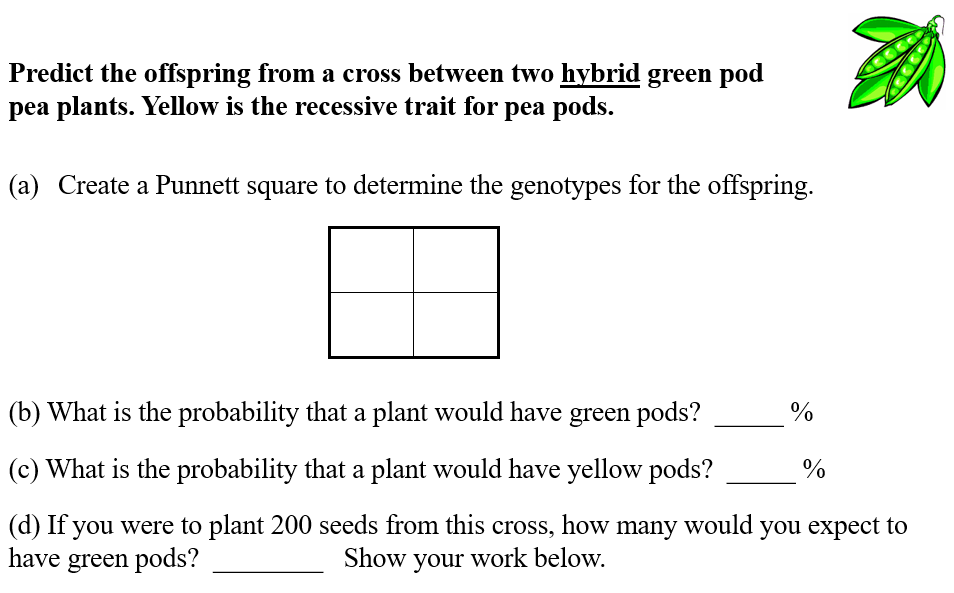 A.  A watermelon is hybrid for both dominant traits green and short. It is crossed with a watermelon that is recessive for both traits and is striped and long. Complete the Punnett Square for this cross then answer the question below the square.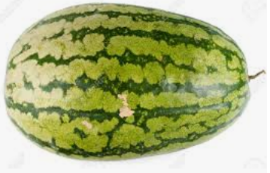 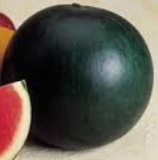 Parent 1 genotype: _________ Parent 2 genotype: ____________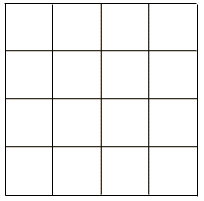 B. The grocery store has ordered only long, striped watermelons to sell. If the farmer gathered 320 seeds from this cross and planted them, how many long, striped watermelons will he be able to sell to the grocery store? Show your work.  ________________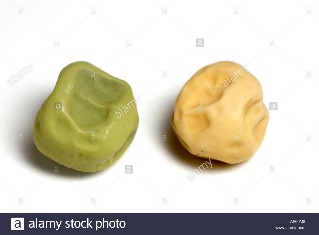 In peas, smooth seeds (R) are dominant over wrinkled seeds (r).  In the P generation, a plant homozygous for smooth seeds is crossed with a plant with wrinkled seeds.  The resulting F1 plants are crossed.  The seeds of the observed F2 generation were 5474 smooth seeds and 1850 wrinkled seeds.  Does the data fit the predicted phenotypic ratio? A. Use 2 Punnett squares to represent the crosses.B. What is the predicted phenotypic ratio in the F2 generation? ________________________________C. Complete the data table and calculate the Chi-square value.* Use the probability chart for the p-value and degrees of freedom from your M&Ms lab to answer D-F.D. What are the degrees of freedom for this experiment? __________E. Do you accept or reject the null hypothesis at 0.05 probability? _________F. Does the data fit the predicted phenotypic ratio? __________In pea plants, purple flowers (P) is dominant over white flowers (p).  When we look at a purple flower, there is no way of knowing its genotype. We don’t know the flower’s parents, but we can cross pollinate it and look at the genotypes of the offspring.1.  What are the 2 possibilities for the purple flower’s genotype? _________ or ________2.  Why are we always sure about the genotype of a white flowered pea plant? ____________________________________________________________________________3.  Perform the Punnett squares for the following testcrosses:   PP x pp     and     Pp x pp *Note, we don’t “testcross” humans, but we can determine the genotype of a parent using the same methodology. A 50-year old man had his gallbladder removed, and the doctor noted that he had a condition called situs inversus, where all of his digestive organs are on the opposite side of the body than is expected. His wife does not have situs inversus. One of their 4 children was discovered to also have situs inversus when he had an attack of appendicitis. What is the mother’s genotype? ____________________ This page left intentionally blank.PhenotypeExpected NumberObserved Number(O – E)2 ÷  EX2 valueX2 value